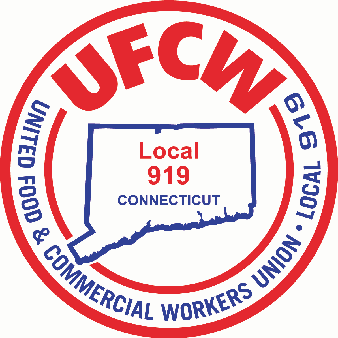 MARK A. ESPINOSAPresidentU N I T E D  F O O D  A N D  C O M M E R C I A L  W O R K E R S  U N I O NL	O	C	A	L	9	1	9U.F.C.W.6 Hyde Road • Farmington, Connecticut 06032-2802 • Tel. 860-677-9333 Outside Local Dialing Area 1-800-842-2215www.ufcw919.org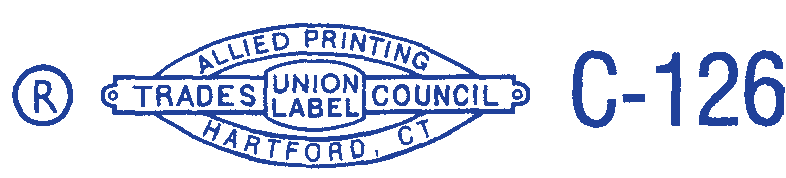 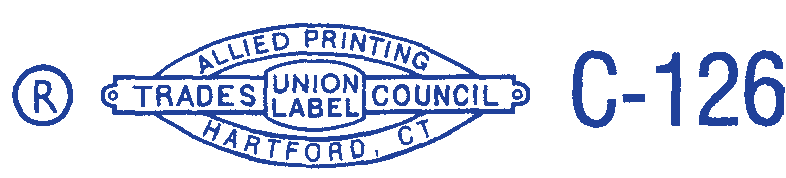 JAMES R. WALLACE, JR.Secretary-Treasurer